House of Bread is a program for under-resourced women. Through friendship we share tools to help them begin anew—tools for restoring confidence, dignity and hope. Over the course of a six-week session, women learn job and personal skills through hands-on training, coupled with emotional and spiritual support, while baking and selling bread alongside volunteers from the Roanoke community. In addition to learning basic kitchen and baking skills, women receive ServSafe food handler and/or manager training, develop customer service experience, and partner one-on-one with mentors who work with them to set and meet goals. The House of Bread application is a two-step process.  It involves completion of this application and an interview.  Completed applications should be mailed to the House of Bread office at the address above or emailed to houseofbreadroanoke@gmail.com.To be eligible to participate in the House of Bread program, applicants must be:Serious about beginning anew, developing realistic life goals, and dedicated to working towards them.Able to participate fully in a structured environment and open to developing emotionally healthy friendships with other individuals involved in House of Bread.Committed to adopting healthy life behaviors and attitudes.Free of alcohol, controlled substances and non-prescribed drugs during the entire House of Bread program.In compliance with Probation and Parole, if on supervision, and any other positive life-enhancing programming to which the applicant is committed.House of Bread Session Information:Dates:  The program generally runs 2-3 times per year; applications are accepted any time for the upcoming session.Baking Location:  LEAP Kitchen, 1210 Patterson Ave, Roanoke, VA.Meeting Days: Students will meet on Monday and Wednesday mornings. Class time will include ServSafe training, baking days, and life skills workshops. ServSafe: The first two weeks of the session students will receive ServSafe training. Students must be present for both classes and commit to studying and taking the ServSafe Food Handler exam.Mentoring: Each student commits to meeting at least once a week with her assigned mentor and completing tasks as requested by her mentor.Mock Interview Clinic:  A Mock Interview Clinic will be held during the 6 weeks and all students are expected to participate. A graduation celebration will take place at the end of the session.A weekly Educational Stipend is available to students that fully participate, meeting all requirements of the House of Bread program.House of Bread Program Requirements:Read and Initial EACH item below. _____I understand that attendance at the weekly baking and/or classroom sessions is required and that any excused absence must be approved in advance by House of Bread staff._____ I understand that I must be on time and stay for the entire program._____I understand that I am expected to take the ServSafe Food Handler exam and participate in a Mock Interview Clinic._____I understand that I am expected to meet with my assigned mentor at least once a week for the duration of the program._____I understand that negative or aggressive behaviors or speech toward House of Bread staff, volunteers, or fellow students will not be tolerated and will result in expulsion from House of Bread programming._____I understand that House of Bread is a Christian faith-based program and I am comfortable with exposure to these practices and beliefs._____I understand that I must be clean and sober at the beginning of and throughout the House of Bread program._____ I understand that if I am currently under the care of a psychiatrist prescribing medication, I must be compliant in taking my medications._____I understand that my mobile phone will be held for me during all House of Bread activities and returned at the end of the programming._____I understand that House of Bread and the LEAP kitchen are not responsible for damage, loss or theft of my personal property._____I understand that if asked to leave House of Bread, I must comply immediately and may appeal my dismissal in writing to House of Bread’s executive board for an opportunity to present my case for reinstatement.  Applicant’s Signature:_______________________  Date:__________________I, __________________________, authorize House of Bread to release any and all information about my case, including but not limited to, records of my communications, my attendance and behavior in the Program to:   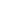 Case Manager:Name:  _______________________________Phone: _________________________Probation or Parole Officer:Name:  _______________________________Phone: _________________________Other:Name:  _______________________________Phone: _________________________I, __________________________, authorize the above named to release any and all information about professional services I have received from ________________(Dates of service) including but not limited to, records of appointments, diagnostic information, and course of treatment to House of Bread for the purpose of collaboration.This release of information shall expire one year after the date of signature on this form, unless revoked by me in writing at an earlier date.Applicant/Student signature: ___________________________Date: ___________House of Bread Staff Signature: _________________________Date: ___________General Information (Please Print Neatly)Last Name: ________________ First: ________________ Middle: __________Date of Birth: __________________ Age: __________________Current address: ___________________________________________________Is your current living situation permanent?  Y  /  NIf no, what is your move-out date: ______________Telephone Number: ______________________  Email: _______________________ Preferred method of contact: ______________  Do you have a Photo ID? Y_____ N_______ Valid driver’s license?  Y____N____   Other places you have lived: __________________________________________Who referred you to House of Bread?Name: ____________________________ Agency:__________________________Relationship: ___________________________ (case manager, sponsor, friend)Phone__________________________ Email: ______________________________ Emergency Contact:Contact: ________________________Relationship: ______________________ Phone: __________________________Family: Social History Relationship Status (married, single, etc): _______________Do you have children/Dependent(s)?  Yes _________ No ___________If yes, what are their ages: ________________  Custody? Yes______ No ______TransportationWhat is your current mode of transportation?_____________________________Education High school diploma/GED? Y  /  N     College or vocational training? Y  /  NIf yes, what training/degree do you have? ________________________________Do you have future educational plans?___________________________________Health and MedicationPlease describe any mental health issues you have faced in the past or continue to struggle with. Describe any treatments you have received or are receiving currently for any mental health issues: ________________________________ ________________________________________________________________ ________________________________________________________________ ________________________________________________________________Drug & Alcohol AbusePlease describe and explain any past issues of drug or alcohol abuse including any treatment facilities or twelve step program you are now or were a part of in the past. Why are you now committed to remaining sober and clean?_________________________________________________________________ _________________________________________________________________ _________________________________________________________________ _________________________________________________________________ _________________________________________________________________ _________________________________________________________________How long have you been sober? ______________________Legal History (Please be honest – this information helps us serve you better!)Do you have any warrants, upcoming court dates or active legal problems?Y _____ N _____ If yes, please explain: ___________________________________Have you ever been convicted of a crime?  Y_____  N_____ Total number of offenses (it’s fine to estimate if you don’t know exactly:Felonies: __________ Misdemeanors: ____________Total time spent in jail/prison: __________ Most recent release date: __________Primary charges on your record (possession, larceny, traffic violations, etc):___________________________________________________________________Are you on Probation? Y______N_______ Time left on probation: _____________Probation Officer: _____________________ District: _______________________ EmploymentAre you currently employed? Y  /  NEmployer: ___________________ Current Position: ________________________ If not currently employed, what kind of job are you looking for? __________________________________________________________________________Previous ServSafe certification: Y  /  N    If yes, date received:___________Why do you want to be in the House of Bread program? ___________________________________________________________________________________________________________________________________________________________What are some goals you would like to work on with your mentor? __________________________________________________________________________________________________________________________________________________While House of Bread is a Christian faith-based program, students from all types of faith backgrounds are welcomed and no student will ever be required to profess specific beliefs or forced to actively participate in faith-based components. Do you have any questions or concerns about the faith based programming of House of Bread? ________________________________________________________________________________________________________________________ Applications may be mailed or emailed.  See page 1 for necessary addresses.      House of Bread1200 Campbell Ave SWRoanoke, VA  24016540.524.2327houseofbreadroanoke@gmail.comAn ecumenical non-profit dedicated to strengthening women through God’s grace, loaf by loaf.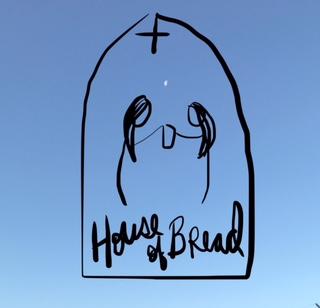 